Madame/Monsieur,1	J'ai l'honneur de vous informer que la huitième réunion du Groupe spécialisé de l'UIT-T sur les IMT-2020 (FG IMT-2020) se tiendra au siège de l'UIT, à Genève, du 5 au 9 décembre 2016.La réunion s'ouvrira à 9 h 30 le 5 décembre. L'enregistrement des participants débutera à 8 h 30 à l'entrée Montbrillant.2	Pendant la semaine de réunion, le FG IMT-2020 organisera une journée atelier et démonstrations sur les leviers technologiques pour la 5G, le 7 décembre 2016.L'atelier s'ouvrira à 9 heures le 7 décembre. L'enregistrement des participants débutera à 8 h 30 à l'entrée Montbrillant. Les précisions relatives aux salles de réunion seront affichées sur les écrans placés aux entrées du siège de l'UIT.3	Les discussions se dérouleront en anglais uniquement.4	La participation est ouverte aux Etats Membres, aux Membres de Secteur et aux Associés de l'UIT et aux établissements universitaires participant aux travaux de l'UIT, ainsi qu'à toute personne issue d'un pays Membre de l'UIT qui souhaite contribuer aux travaux. Il peut s'agir de personnes qui sont aussi membres d'organisations internationales, régionales ou nationales. La participation à la réunion et à l'atelier est gratuite, mais aucune bourse ne sera accordée. Réunion du Groupe spécialisé de l'UIT-T sur les IMT-2020 (5-9 décembre 2016)5	Les informations relatives à la réunion ainsi qu'aux points à examiner pendant la réunion seront disponibles sur la page web du Groupe spécialisé: http://itu.int/en/ITU-T/focusgroups/imt-2020/. Veuillez noter qu'un compte TIES ou un compte Invité est nécessaire pour pouvoir accéder à certains documents. Un compte Invité peut être demandé à l'adresse suivante: https://www.itu.int/net/iwm/public/frmUserRegistration.aspx. 6	Pour la préparation des contributions à la réunion, vous voudrez bien utiliser le gabarit de base disponible sur la page web du Groupe spécialisé. Les participants à la réunion doivent soumettre leurs contributions en version électronique à l'UIT (à l'adresse: tsbfgimt-2020@itu.int). Afin d'aider les participants à se préparer en vue de cette réunion, la date limite proposée pour la soumission des contributions pour cette réunion est le 28 novembre 2016. Veuillez noter qu'il s'agira d'une réunion sans documents papier.Journée atelier et démonstrations du FG IMT-2020 (7 décembre 2016)7	La journée atelier et démonstrations du FG IMT-2020 sera l'occasion d'examiner les conclusions du Groupe spécialisé, de présenter des validations de concept et des démonstrations de technologies permettant la mise en oeuvre de futurs systèmes 5G, et d'évoquer les prochaines étapes à venir. Ce rassemblement technique d'un jour est ouvert aux spécialistes qui contribuent aux travaux de l'UIT concernant les IMT-2020, ainsi qu'à toutes les personnes qui s'intéressent aux technologies de réseau entrant en ligne de compte pour la conception des futurs systèmes 5G. 8	Les informations relatives à la journée atelier et démonstrations du FG IMT-2020, y compris un programme provisoire, sont disponibles sur le site web de la manifestation (http://itu.int/en/ITU-T/Workshops-and-Seminars/201612/). Logistique, enregistrement et participation à distance9	Des équipements de réseau local sans fil sont à la disposition des délégués dans les principaux espaces de conférence de l'UIT et dans le bâtiment du CICG (Centre international de conférences de Genève). Vous trouverez de plus amples renseignements sur le site web de l'UIT-T (http://www.itu.int/ITU-T/edh/faqs-support.html).10	Pour faciliter vos démarches, vous trouverez un formulaire de confirmation d'hôtel à l'Annexe 1 (voir http://www.itu.int/travel/ pour la liste des hôtels).11	Afin de permettre à l'UIT de prendre les dispositions nécessaires concernant l'organisation de la réunion et de l'atelier, je vous saurais gré de bien vouloir vous inscrire au moyen du formulaire en ligne (https://www.itu.int/online/regsys/ITU-T/misc/edrs.registration.form?_eventid=3000920), dès que possible, et au plus tard le 22 novembre 2016. Veuillez noter que l'inscription préalable des participants aux ateliers se fait exclusivement en ligne. 12	Il sera possible de participer à distance. Des instructions détaillées seront communiquées aux participants inscrits.13	Je vous rappelle que, pour les ressortissants de certains pays, l'entrée et le séjour, quelle qu'en soit la durée, sur le territoire de la Suisse sont soumis à l'obtention d'un visa. Ce visa doit être demandé au moins quatre (4) semaines avant la date du début de la réunion et de l'atelier et obtenu auprès de la représentation de la Suisse (ambassade ou consulat) dans votre pays ou, à défaut, dans le pays le plus proche de votre pays de départ.14	En cas de problème pour des Etats Membres, des Membres de Secteur et des Associés de l'UIT ou des établissements universitaires participant aux travaux de l'UIT, et sur demande officielle de leur part au TSB, l'Union peut intervenir auprès des autorités suisses compétentes pour faciliter l'émission du visa mais uniquement pendant la période de quatre semaines susmentionnée. Cette demande se fait par lettre officielle de l'administration ou de l'entité que vous représentez. Cette lettre doit préciser le nom et les fonctions, la date de naissance, le numéro ainsi que la date de délivrance et d'expiration du passeport de la (des) personne(s) pour laquelle (lesquelles) le (les) visa(s) est (sont) demandé(s), et être accompagnée d'une copie de la notification de confirmation d'inscription approuvée pour l'atelier en question de l'UIT-T. Elle doit être envoyée au TSB, avec la mention "demande de visa", par télécopie (+41 22 730 5853) ou par courrier électronique (tsbreg@itu.int). Veuillez également noter que l'UIT peut prêter assistance uniquement aux représentants des Etats Membres de l'UIT, des Membres de Secteur de l'UIT, des Associés de l'UIT ou des établissements universitaires participant aux travaux de l'UIT.Veuillez agréer, Madame/Monsieur, l'assurance de ma haute considération.Chaesub Lee
Directeur du Bureau de la normalisation 
des télécommunicationsAnnexe: 1ANNEX 1
(to TSB Circular 244)TELECOMMUNICATION STANDARDIZATION SECTORFG IMT-2020 Workshop and Demo Day: Technology Enablers for 5G from ____________ to ____________ in GenevaConfirmation of the reservation made on (date) ____________ with (hotel) _________________at the ITU preferential tariff____________ single/double room(s)arriving on (date) ____________ at (time) ____________ departing on (date) ____________GENEVA TRANSPORT CARD: Hotels and residences in the canton of Geneva now provide a free "Geneva Transport Card" valid for the duration of the stay. This card will give you free access to Geneva public transport, including buses, trams, boats and trains as far as Versoix and the airport. Family name:	_________________________________First name:		_________________________________Address:	________________________________	Tel:	_________________________________________________________________________	Fax:	_________________________________________________________________________	E-mail:	________________________________Credit card to guarantee this reservation: AX/VISA/DINERS/EC (or other) _____________________No.: _____________________________________	Valid until: _____________________________Date: ____________________________________	Signature: ___________________________________________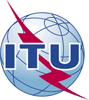 Union internationale des télécommunicationsBureau de la Normalisation des TélécommunicationsUnion internationale des télécommunicationsBureau de la Normalisation des Télécommunications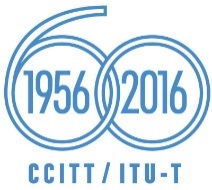 Genève, le 15 septembre 2016Genève, le 15 septembre 2016Réf.:Circulaire TSB 244Ateliers du TSB/M.A.Circulaire TSB 244Ateliers du TSB/M.A.-	Aux administrations des Etats Membres de l'Union;-	Aux Membres du Secteur UIT-T;-	Aux Associés de l'UIT-T;-	Aux établissements universitaires participant aux travaux de l'UIT-	Aux administrations des Etats Membres de l'Union;-	Aux Membres du Secteur UIT-T;-	Aux Associés de l'UIT-T;-	Aux établissements universitaires participant aux travaux de l'UITContact:Martin Adolph Martin Adolph -	Aux administrations des Etats Membres de l'Union;-	Aux Membres du Secteur UIT-T;-	Aux Associés de l'UIT-T;-	Aux établissements universitaires participant aux travaux de l'UIT-	Aux administrations des Etats Membres de l'Union;-	Aux Membres du Secteur UIT-T;-	Aux Associés de l'UIT-T;-	Aux établissements universitaires participant aux travaux de l'UITTél.:+41 22 730 6828+41 22 730 6828-	Aux administrations des Etats Membres de l'Union;-	Aux Membres du Secteur UIT-T;-	Aux Associés de l'UIT-T;-	Aux établissements universitaires participant aux travaux de l'UIT-	Aux administrations des Etats Membres de l'Union;-	Aux Membres du Secteur UIT-T;-	Aux Associés de l'UIT-T;-	Aux établissements universitaires participant aux travaux de l'UITFax:+41 22 730 5853+41 22 730 5853-	Aux administrations des Etats Membres de l'Union;-	Aux Membres du Secteur UIT-T;-	Aux Associés de l'UIT-T;-	Aux établissements universitaires participant aux travaux de l'UIT-	Aux administrations des Etats Membres de l'Union;-	Aux Membres du Secteur UIT-T;-	Aux Associés de l'UIT-T;-	Aux établissements universitaires participant aux travaux de l'UITE-Mail:tsbworkshops@itu.int tsbworkshops@itu.int Copie :-	Aux Président et Vice-Présidents des Commissions d'études de l'UIT-T;-	Au Directeur du Bureau de développement des télécommunications;-	Au Directeur du Bureau des radiocommunicationsCopie :-	Aux Président et Vice-Présidents des Commissions d'études de l'UIT-T;-	Au Directeur du Bureau de développement des télécommunications;-	Au Directeur du Bureau des radiocommunicationsObjet:Huitième réunion du Groupe spécialisé de l'UIT-T sur les IMT-2020 (FG IMT-2020)
Genève, du 5 au 9 décembre 2016; et 
Journée atelier et démonstrations du FG IMT-2020 sur les leviers technologiques 
pour la 5G
Genève, le 7 décembre 2016Huitième réunion du Groupe spécialisé de l'UIT-T sur les IMT-2020 (FG IMT-2020)
Genève, du 5 au 9 décembre 2016; et 
Journée atelier et démonstrations du FG IMT-2020 sur les leviers technologiques 
pour la 5G
Genève, le 7 décembre 2016Huitième réunion du Groupe spécialisé de l'UIT-T sur les IMT-2020 (FG IMT-2020)
Genève, du 5 au 9 décembre 2016; et 
Journée atelier et démonstrations du FG IMT-2020 sur les leviers technologiques 
pour la 5G
Genève, le 7 décembre 2016Huitième réunion du Groupe spécialisé de l'UIT-T sur les IMT-2020 (FG IMT-2020)
Genève, du 5 au 9 décembre 2016; et 
Journée atelier et démonstrations du FG IMT-2020 sur les leviers technologiques 
pour la 5G
Genève, le 7 décembre 2016This confirmation form should be sent directly to the hotel of your choice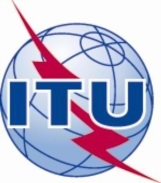 INTERNATIONAL TELECOMMUNICATION UNION